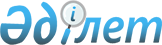 Об определении черты бедности по Северо-Казахстанской области на 1 квартал 2016 годаПостановление акимата Северо-Казахстанской области от 31 декабря 2015 года № 516. Зарегистрировано Департаментом юстиции Северо-Казахстанской области 19 января 2016 года № 3566      В соответствии с подпунктом 2) пункта 1-2 статьи 2 Закона Республики Казахстан от 17 июля 2001 года "О государственной адресной социальной помощи" акимат Северо-Казахстанской области ПОСТАНОВЛЯЕТ:

      1. Определить черту бедности по Северо-Казахстанской области на 1 квартал 2016 года – 7 418 (семь тысяч четыреста восемнадцать) тенге.

      2. Контроль за исполнением настоящего постановления возложить на курирующего заместителя акима Северо-Казахстанской области.

      3. Настоящее постановление вводится в действие по истечении десяти календарных дней после дня его первого официального опубликования и распространяется на правоотношения, возникшие с 01 января 2016 года.


					© 2012. РГП на ПХВ «Институт законодательства и правовой информации Республики Казахстан» Министерства юстиции Республики Казахстан
				
      Аким 
Северо-Казахстанской области

Е. Султанов
